BAŞLIKBİRİM KALİTE KURULU DEĞERLENDİRME TOPLANTISIGÜNDEM MADDELERİ1-Akademik birimlerimizde “Birim Öğrenci Kalite Komisyonu” adıyla yalnızca öğrencilerden oluşan oluşturulması ve bu komisyonun kalite süreçlerine dahil edilmesi,2-Her akademik birimimizde öğrencilerin Kalite Topluluğuna üye olmasının sağlanması amacıyla tanıtım toplantıları düzenlenerek öğrencilerin bu topluluğa teşvik edilmesi, üye olmak isteyen öğrencilerin topluluk üye kayıt formlarının Üniversitemiz Veteriner Fakültesi Dekanı Prof. Dr. Hakan ÖNER’e iletilmesi,3-Birimlerimizin dış paydaşlarını belirleyerek bir liste haline getirmesi ve bu paydaşları ile düzenli aralıklarla planlama/izleme ve değerlendirme toplantılar gerçekleştirmesi,4-Öğrencilerin yükseköğretimde kalite güvencesi çalışmalarına katılımlarını arttırmaya ve onlara yetkinlik kazandırmaya yönelik çalıştay (workshop) düzenlenmesi,5-Birim akademik ve idari personel ile öğrencileriyle kalite ve yönetsel süreçlere ilişkin düzenli olarak planlama/izleme ve değerlendirme toplantıları gerçekleştirilmesi,6-Yüksekokulumuzla ilgili tanıtıcı bir tanıtım filmi veya sunumu hazırlaması,7-2022-2023 eğitim-öğretim yılı bahar dönemi ders programlarının ve düzenli olarak her yıl mayıs ayında gönderilen öğretim planlarının Bölüm Başkanlıklarından komisyon tutanakları ile birlikte gelmesi, komisyonda öğrencinin bulunması, öğretim programlarının oluşturulması sürecine özellikle öğrenci katılımının arttırılması ve Rektörlük onayına sunulması aşamasında öğrenci katılımını gösterir tutanakların eklenmesi,8-2022 yılı memnuniyet anket sonuçlarının değerlendirilerek iyileştirme adımlarının tutanaklarla atılması, 9-AKTS bilgi paketlerinin doluluk oranının %100’ün altında olmaması için öğretim elemanlarımızın düzenli olarak bilgilendirilmesi,10-Kalite Koordinatörlüğü sayfasında bulunan standart formların kullanılması, toplantı formlarının fotoğraflarla birlikte Bölüm Sekreterliği birimine elden veya mail üzerinden iletilmesi,11-Birim Organizasyon şemasının web sayfasında yayınlanması,12-MAKÜ KBYS üzerinden memnuniyet anket sonuçlarının sürekli olarak takip edilmesi,13-Akreditasyon alan diğer birimlerin değerlendirme süreçlerinin ve web sayfalarının incelenerek Yüksekokulumuzun uyumunun sağlanması,15-Kurum İç Değerlendirme Raporu (KİDR) Hazırlama Kılavuzunun incelenerek Yüksekokulumuz değerlendirme raporunun hazırlanması,16-	Üniversitemiz 2023 yılı Kurumsal Akreditasyon Programı (KAP) hazırlık çalışmaları kapsamında 2022 yılı Birim Öz Değerlendirme Raporlarının (BÖDR) sunumunun ve birim tanıtımlarının yapılabilmesi amacıyla 16 Şubat 2023 tarihinde İşletme Fakültesi Toplantı Salonunda BÖDR kapsamında birim tanıtımının yapılarak birimde yürütülmekte olan faaliyetler hakkında Üniversite Kalite Komisyonu Üyelerine sunum yapılması,KAPSAM1-Akademik birimlerimizde “Birim Öğrenci Kalite Komisyonu” adıyla yalnızca öğrencilerden oluşan oluşturulması ve bu komisyonun kalite süreçlerine dahil edilmesi planlandı. 2-Yüksekokulumuzdaki öğrencilerin Kalite Topluluğuna üye olmasının sağlanması amacıyla tanıtım toplantıları düzenlenerek öğrencilerin bu topluluğa teşvik edilmesi, üye olmak isteyen öğrencilerin topluluk üye kayıt formlarının Üniversitemiz Veteriner Fakültesi Dekanı Prof. Dr. Hakan ÖNER’e iletilmesi kararlaştırıldı.3-Birimlerimizin dış paydaşlarının yeniden güncellenerek bir liste haline getirmesi ve bu paydaşları ile düzenli aralıklarla planlama/izleme ve değerlendirme toplantılar gerçekleştirmesine karar verildi.4-Öğrencilerin yükseköğretimde kalite güvencesi çalışmalarına katılımlarını arttırmaya ve onlara yetkinlik kazandırmaya yönelik çalıştay (workshop) düzenlenmesi planlandı. 5-Birim akademik ve idari personel ile öğrencileriyle kalite ve yönetsel süreçlere ilişkin düzenli olarak planlama/izleme ve değerlendirme toplantıları gerçekleştirilmesi planlandı.6-Yüksekokulumuzla ilgili tanıtıcı bir tanıtım filmi veya sunumu hazırlamasına başlandı.7-2022-2023 eğitim-öğretim yılı bahar dönemi ders programlarının ve düzenli olarak her yıl mayıs ayında gönderilen öğretim planlarının Bölüm Başkanlıklarından komisyon tutanakları ile birlikte gelmesi, komisyonda öğrencinin bulunması, öğretim programlarının oluşturulması sürecine özellikle öğrenci katılımının arttırılması ve Rektörlük onayına sunulması aşamasında öğrenci katılımını gösterir tutanakların eklenmesi için Bölüm Başkanlıkları EBYS üzerinden bilgilendirilmesine karar verildi.8-2022 yılı memnuniyet anket sonuçlarının değerlendirilerek iyileştirmeye yönelik adımlar atılmasına karar verildi.9-AKTS bilgi paketlerinin doluluk oranının %100’ün altında olmaması için öğretim elemanlarımızın düzenli olarak bilgilendirilmesi için sunumlar gönderildi.10-Kalite Koordinatörlüğü sayfasında bulunan standart formların kullanılması, toplantı formlarının fotoğraflarla birlikte Bölüm Sekreterliği birimine elden veya mail üzerinden iletilmesi için bilgilendirme yapıldı.11-Birim Organizasyon şemasının web sayfasında yayınlandı.12-MAKÜ KBYS üzerinden memnuniyet anket sonuçlarının sürekli olarak takip edilmesi kararlaştırıldı.13-Akreditasyon alan diğer birimlerin değerlendirme süreçlerinin ve web sayfalarının incelenmesi çalışmalarına başlandı.15-Kurum İç Değerlendirme Raporu (KİDR) Hazırlama Kılavuzunun incelenerek Yüksekokulumuz değerlendirme raporunun hazırlanmasına başlandı.16-	Üniversitemiz 2023 yılı Kurumsal Akreditasyon Programı (KAP) hazırlık çalışmaları kapsamında 2022 yılı Birim Öz Değerlendirme Raporlarının (BÖDR) sunumunun ve birim tanıtımlarının yapılabilmesi amacıyla 16 Şubat 2023 tarihinde İşletme Fakültesi Toplantı Salonunda BÖDR kapsamında birim tanıtımının yapılarak birimde yürütülmekte olan faaliyetler hakkında Üniversite Kalite Komisyonu Üyelerine sunum yapılması planlandı.TOPLANTI FOTOĞRAFLARI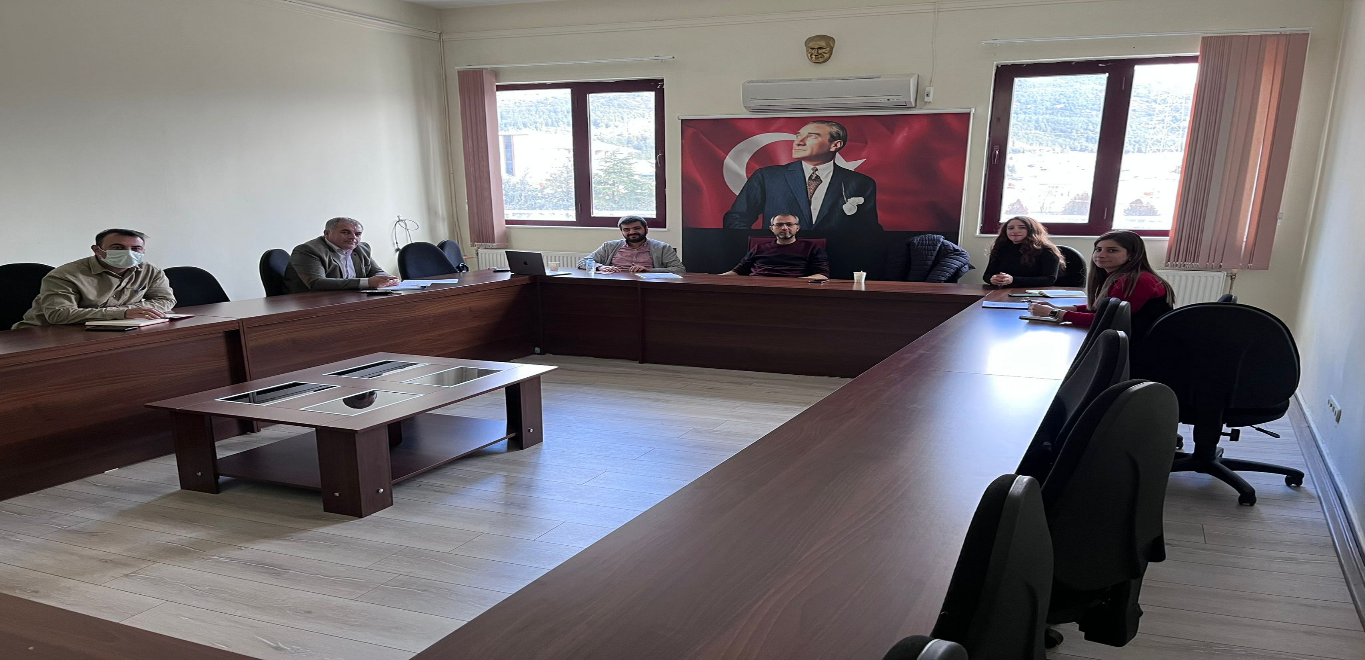 